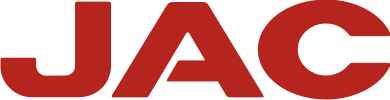  A JAC MOTORS group company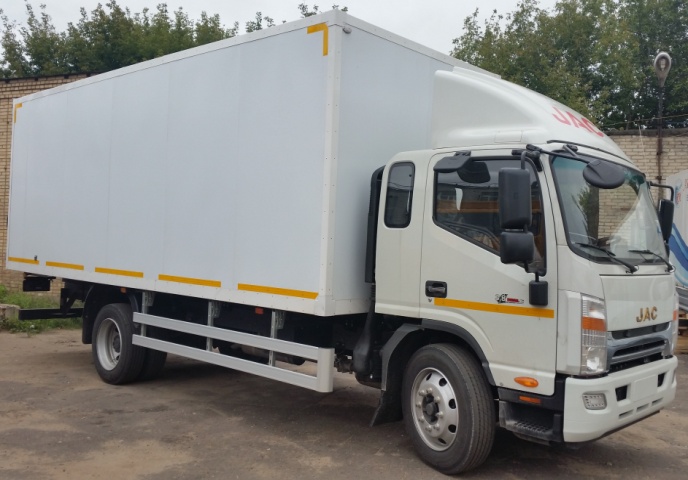 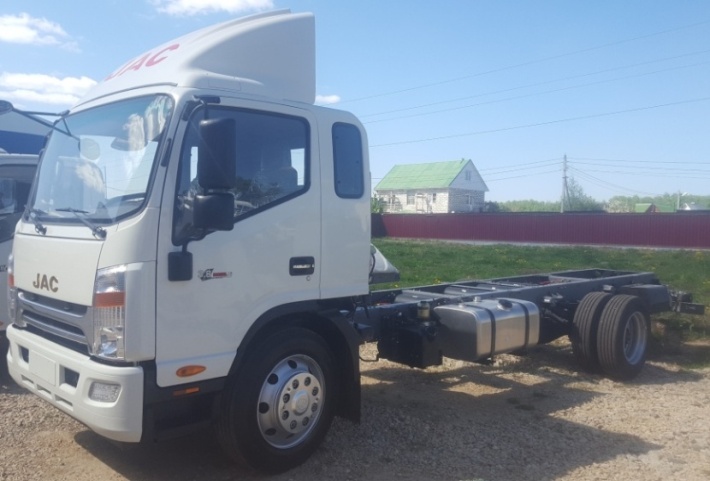 Технические характеристики шасси JAC N120 (гарантия на шасси 3 года или 150 т.км., межсервисный пробег 20 т.км.). Рекомендованная цена шасси от 2 350 000,00 руб. с НДС (ПШТС 2017 года с полностью оплаченным УТС).  Кабина со спальным местомМодельN120Кабина со спальным местомКолесная формула4*2ДвигательМодельISF3.8s5168 (Евро 5)ДвигательДвигательТип Common Rail+SCRДвигательОбъем3760ДвигательСтепень сжатия17,2ДвигательМаксимальная мощность (л.c)166/2600 (122kw/2600)ДвигательМаксимальный крутящий момент (н/м)592/1300～1700МодельМеханическая WLY6G70 (Евро-5)ТрансмиссияТрансмиссияПередаточные числаⅠ:6.012  Ⅱ:3.292  Ⅲ:2.004    
Ⅳ:1.367  Ⅴ:1.0 Ⅵ:0.789  R:5.395ТрансмиссияПоложение передачи    1  3  5
    R  2  4  6Ведущий МостМодельHAAM 4.875Основные параметрыГабаритные размеры шасси (мм)8300*2345*2450Основные параметрыМонтажные размеры, длина (мм)6200Основные параметрыКолесная база (мм)4700Основные параметрыКолея (мм)1660/1800Основные параметрыСнаряженная масса шасси (кг)4290Основные параметрыГрузоподъемность шасси (кг)7690Основные параметрыПолная масса (кг)11980Основные параметрыМаксимальная скорость (км/ч)110Основные параметрыМинимальный дорожный просвет (мм)218Основные параметрыМаксимальный преодолеваемый подъем (%)30Основные параметрыМинимальный радиус поворота (м)10,5ШиныШины255/70R22.5Рулевой механизм Рулевой механизм Гидроусилитель руляТопливный бак (л)Топливный бак (л)210LАккумуляторные батареиАккумуляторные батареи120 А.ч*2  24ВТормозная системаТормозная системаДвухконтурная
пневматическая с 4-канальной ABSКомплектацииКомплектацииКомплектацииКомфортПрикуривательстандартКомфортРадиоприемник+MP3, антенна, динамикистандартКомфортПепельницы в боковых дверях стандартКомфортПолки в кабине над головами водителя и крайнего пассажирастандартКомфортСолнцезащитные козырьки водителя и пассажирастандартКомфортЯщик для инструментовстандартКомфортЗеркала заднего вида с подогревомстандартКомфортРулевая колонка регулируемая по наклону/вылетустандартКомфортПодножка с антискользящим покрытием.стандартКомфортЗадний стабилизатор поперечной устойчивостистандартКомфортЭлектростеклоподъемникистандартКомфортЦентральный замокстандартКомфортКруиз-контрольстандартКомфортКондиционерстандартКомфортCDопцияБезопасностьРемни безопасности водителя и пассажира 
регулируемые по высотестандартБезопасностьЭнергопоглощающий передний бамперстандартБезопасностьАБСстандартБезопасностьПротивотуманные фарыстандартБезопасностьЗуммер заднего ходастандартБезопасностьГорный тормозстандартБезопасностьЭлектрическая регулировка передних фарстандартАдаптация для РоссииТопливный фильтр с подогревом и сепараторомстандартАдаптация для РоссииОтопитель салонастандартАдаптация для РоссииМорозоустойчивые резиновые деталистандартАдаптация для РоссииСвечи накаливаниястандартАдаптация для РоссииДополнительное утепление поластандартАдаптация для РоссииМоскитные сетки и теплоизолционный экран на двигательстандартАдаптация для РоссииЗакрытый аккумуляторный ящикстандартАдаптация для РоссииНижняя защита двигателя, КПП и топливного бакастандартАдаптация для РоссииПредпусковой жидкостный подогреватель WebastoопцияАдаптация для РоссииАвтономный воздушный отопитель кабины WebastoопцияПрочееЗапасное колесостандартПрочееНабор инструментовстандартПрочееБуксировочный крюкстандартПрочееТахометрстандартПрочееКоробка отбора мощностиопцияПрочееТахографопцияПрочееСпойлерстандарт